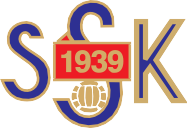 STÖTTA SUNNANÅ SK Herr AGENOM ATT KÖPA EN MATCHBOLL  FÖR   2 000 kronor	  Vi har senaste två åren haft rätt så speciella förutsättningar i samhället med pandemin.Det har påverkat idrotten på ett negativt sätt och vi gör vårt bästa för att skapa förutsättningar för att kunna fortsätta erbjuda våra tjejer och killar att utvecklas och ha en hög ambition i en positiv miljö.
Nu erbjuder  vi  möjligheten  att  hjälpa  det  lag  som  ni  specifikt  vill  stötta  i  Sunnanå     SK!Merparten av dessa 2 000 kronor går direkt till laget.Vi erbjuder som motprestation ett säsongskort till dam- och herrlagets matcher.Alla övriga matcher är utan entréavgift.Vår ambition säsongen 2022 med vårt herrlag är att vara ett topplag i div 3!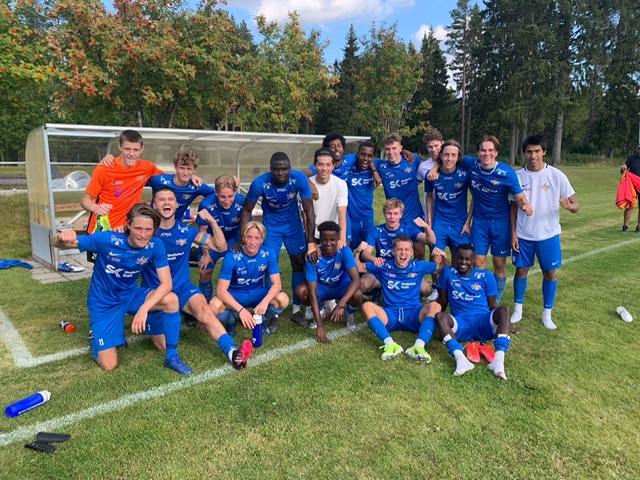   FÖRETAG:KONTAKTPERSON:ADRESS:Dessa uppgifter skickas till krister@sunnanask.se.Vid frågor eller funderingar, kontakta Krister Lundgren, krister@sunnanask.se eller 070-528 55 28ANTAL MATCHBOLLAR:LAG I SSK:KONTAKTPERSON SUNNANÅ: